MODELS OF THE ATOM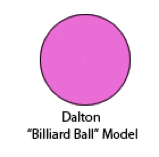 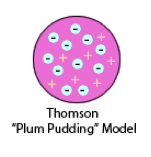 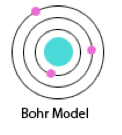 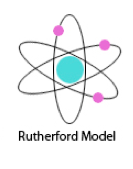 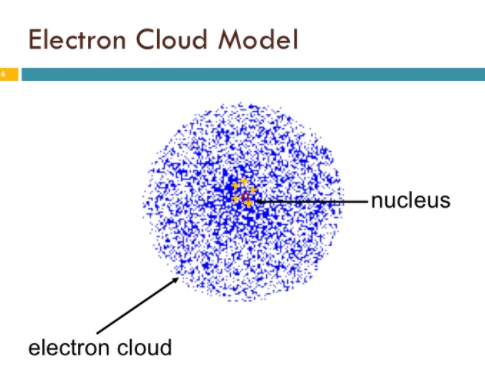 Year Developed:Year Developed:Year Developed:Year Developed:Year Developed:Description:Description:Description:Description:Description:Positives:Positives:Positives:Positives:Positives:Negatives:Negatives:Negatives:Negatives:Negatives: